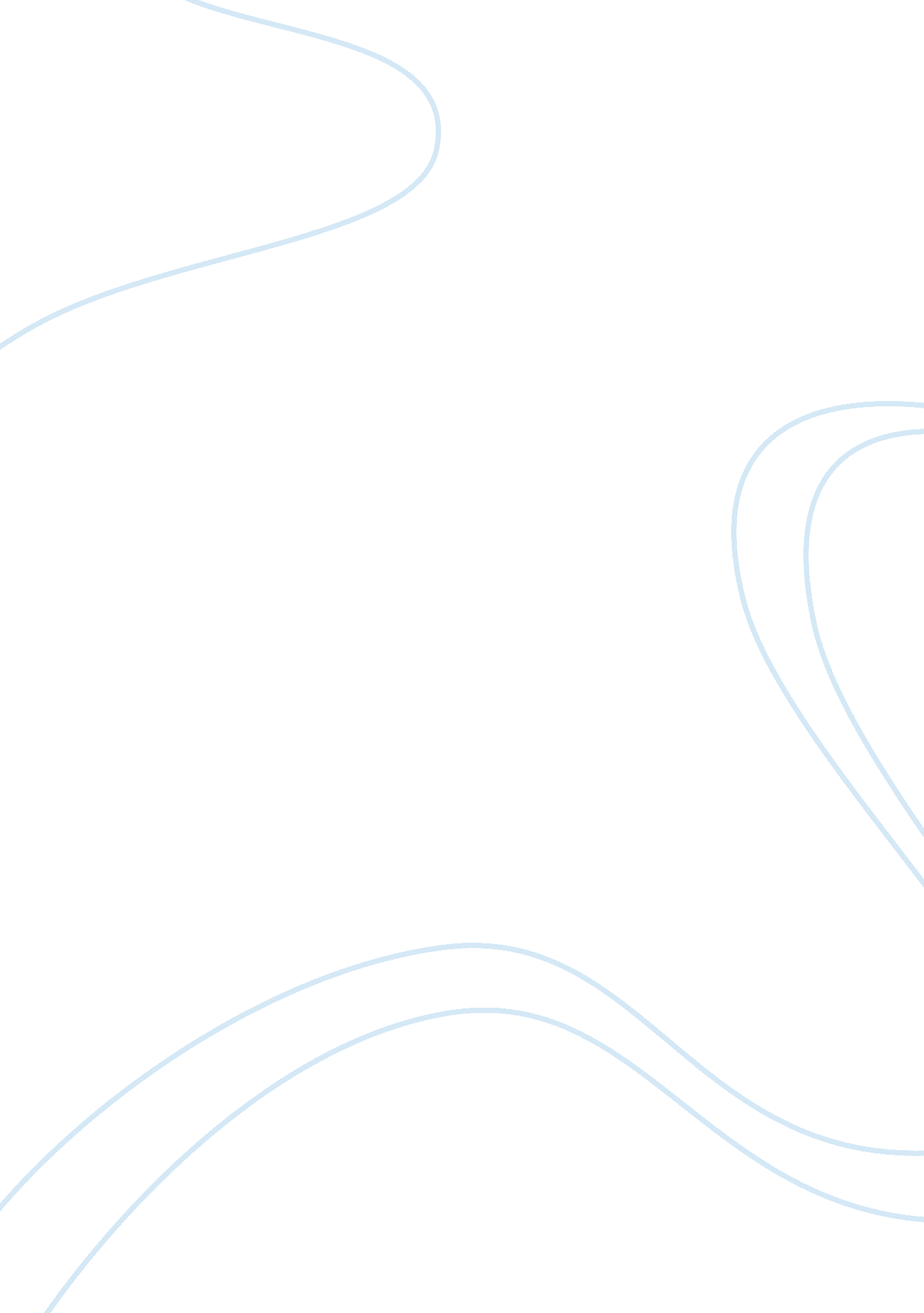 Structural foundation for the conduct of research education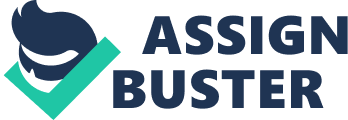 Contents Chapter Summary Introduction The predating chapters have laid a structural foundation for the behavior of the research which this survey sets out to make. This chapter hence returns to show the research methodological analysis which will be employed for the existent research and analysis of findings. It begins by puting forth the research philosopher that will steer the research procedure – bearing in head that such doctrine has to be compatible with the capable affair and analytical manner of the research procedure. Furthermore, the chapter establishes the attack, scheme and methods utilised for the research, every bit good as the comparative strengths and restrictions of the adopted methods. With these stairss, an effectual footing would hold been laid for the behavior of the research proper and the presentation of findings in the subsequent chapter. Research Doctrine The importance of set uping a philosophical footing for any survey, peculiarly qualitative surveies, can non be overemphasized. In following a given research doctrine, it is of import to understand how such doctrine aligns with the research method to be employed. Indeed, the philosophical range of a research method should associate to its premises based on the most common features of the universe, embracing assorted facets including the head, affair, ground, world, nature of cognition, truth and groundss for cognition ( Hughes 1994 ) . This research work is basically qualitative in method and manner, and as such the philosophical footing for the survey should be one that facilitates and enhances the qualitative method. There are several possible research doctrines that one may follow for a societal scientific discipline survey of this nature – depending on the agencies and terminals of the survey in inquiry. A popular and frequently employed research doctrine is that of positivism which is mostly empirical and quantitative in nature ( Hussey and Hussey, 1997 ) . Newman ( 1997: 63 ) asserts that Positivism recognises merely one logic of scientific discipline, to which all rational activity must conform in order to be qualified as ‘ science ‘ . He farther explains that positivism sees societal scientific discipline as an organized method for uniting logic with empirical observations of single behavior in order to detect and corroborate a set of probabilistic causal Torahs that can be used to foretell general form of human behavior. Newman ( 1997: 64 ) goes on to province that, for rationalists, societal world is non random but is patterned and ordered, and the regularity in societal world is unchanging, i. e. Torahs that apply at nowadays will besides keep in the hereafter. Another common research doctrine is the post-positivist doctrine which philosophical attack focuses on grounds that is valid and sufficient cogent evidence for the being of phenomena ( Philips, 1990 ) . In clarifying the nature of post-positivist doctrine, Forbes et Al ( 1999 ) suggested that post-positivism has to make with investigation and set uping a ‘ warranted assertibility ‘ . For a post-positivist research worker, world is non needfully stiff ; alternatively it is a construct of the persons involved in the research. In other words, world does non be within a vacuity ; its composing is influenced by peculiar contexts, and many buildings of what may be deemed ‘ reality ‘ is therefore possible ( Hughes 1994 ) . The present research nevertheless adopts the interpretivist doctrine which, in the position of Borg and Gall ( 1989: 8 ) , is an attack to qualitative informations analysis which is underpinned by the theory and rules that human discourse and action can non be suitably analysed with the methods of natural and physical scientific discipline ; Interpretivism holds that societal interactions can best be interpreted by an apprehension of group actions and interaction. The interpretivist research doctrine is basically qualitative, descriptive and holistic in nature. Harmonizing to Newman ( 1997: 68 ) , an interpretative attack is the systematic analysis of socially meaningful action through direct elaborate observation of people in a of course environment in order to get a comprehension and reading of the agencies via which people create and sustain their societal interactions. The difference between interpretivism and positivism for case, lies basically in the fact that they are severally suited for quantitative and qualitative research. The cardinal characteristics of interpretivism are presented in contrast to those of positivism in the tabular array below. Table 3: Contrast between Interpretivism and Positivism Positivism Interpretivism Tends to bring forth quantitative informations Tends to bring forth qualitative informations Uses big samples Uses little samples Concerned with hypothesis proving Concerned with generalization theories Data is extremely specific and precise Data is rich and subjective The location is unreal The location is natural Generalises from sample to population Generalises from one puting to another Adapted from Hussey and Hussey ( 1997: 54 ) Gultig et Al ( 1999: 80 ) explain that the interpretivist research doctrine is chiefly concerned with the nature-bound models of specific orientations, and how people comprehend and act in peculiar societal contexts. Consequently, the interpretivist doctrine will assist this research worker develop a context-specific apprehension of the comparative impacts of transformational and transactional leading manners on the Siam Cement Group. Research Approach Research attack as used in this subdivision, describes the agencies and methods by which the research worker collects and analyses informations with which replies will be provided for the research inquiries. In other words, the research attack provides order and focal point to the procedure of obtaining, construing, showing and analyzing research information. By and large talking, there are two wide attacks to the behavior of any research: qualitative ( or inductive ) and quantitative ( or deductive ) attack ( see for case Collis and Hussey 2003 ; Saunders et al 2007 ) . Harmonizing to Saunders et Al ( 2007 ) the inductive attack basically entails the interpretive efforts to grok significances attached to phenomena and peculiar research contexts ; the deductive attack on the other manus has to make with pure empiricist philosophy and ‘ scientific ‘ research in general. Denzin and Lincoln ( 1994 ) point out that a research worker ‘ s experience, perceptual experience of doctrine, and personal values can significantly act upon the acceptance of a peculiar method. It is hence non out of line if this research worker adopts subjective idea procedures in other to find the mot suited method to be adopted. Shih ( 1998 ) farther expands this thought by naming four cardinal countries for consideration when make up one’s minding on a research method: the research doctrine and aims of the research, the nature of the phenomenon and subject-matter, the degree and nature of the research inquiries, practical considerations related to the research scene, and the efficient usage of resources. In this visible radiation, Proctor ( 1998 ) suggested that consistence between the aims of a research, the research inquiries, the preferable methods, and the personal doctrine and subjective values of the research worker underpins and provides footing for the behavior of the research. Consequently, this research worker deemed it allow to use the qualitative attack for the intent of the present research work. The pick of the qualitative attack is predicated on the fact that the attack acknowledges that the ‘ human component ‘ has progressively become an of import and finding factor in the word picture of what is – within subjective contexts in which studied phenomena takes topographic point ( Collis and Hussey 2003 ; Saunders et al 2007 ) . The qualitative attack will therefore allow the research worker to efficaciously analyze, do utile initiations, and arrive at well-considered decisions about the ways in which peculiar leading manner can impact upon employee motive and productiveness vis- & A ; agrave ; -vis the procedure of driving and pull offing alteration – utilizing the Siam Cement Group as a instance in point. Research Scheme: Case Study When a research worker expresses involvement in analyzing a given phenomena or subject-matter, it is by and large accepted that there is demand to operationalise and use the theory originating from such survey by agencies of a practical paradigm. Ideally it will be most dependable for a survey of, for case, leading theories and impact on concern growing, to analyze all major corporations worldwide in order to through empirical observation find the most effectual signifier ( s ) of leading in this respect. However, the inescapable restrictions in resources and clip would do such a cosmopolitan range of survey impossible. The instance survey attack is hence a matter-of-fact manner to operationalise and use rules in practical and empirical contexts during a research by taking a Si. Harmonizing to Robson ( 2002 ) , a instance survey is a research scheme which involves an empirical probe of a specific modern-day phenomenon within its natural context with the assistance of multiple beginnings of grounds. Bryman ( 2001 ) besides posited that the case-study facilitates acute apprehension of a given subject-matter or phenomena by the research worker. Furthermore, Collis and Hussey ( 2003 ) explained that a instance survey is an extended probe of a individual illustration of a phenomenon of involvement and is declarative of phenomenological methodological analysis. They proceeded to place four cardinal assortments of instance survey, viz. explanatory, descriptive, experimental and exemplifying. For the specific intent of the present survey, it was determined that the explanatory instance survey would be most appropriate because it uses extant theory to grok and explicate specific fortunes and situational contexts. Therefore, an exploratory instance survey of the Siam Cement Group would ease a thorough apprehension of the comparative deduction of transactional and transformational leading manners in an organizational scene. This research scheme, as noted by Collis and Hussey ( 2003 ) , would assist a research worker generate relevant replies to fact-finding inquiries surrounding on what, why, and how ; in this case – in relation to the topic of leading manners and their deductions. There are documented statements as to the restrictions of the instance survey scheme which this research worker will non try to challenge. For case, Bryman ( 2001 ) points out that it may be hard to be nonsubjective in the procedure of taking research grounds to back up or rebut, or in proffering peculiar accounts for collected informations and grounds. Furthermore, Collis and Hussey ( 2003 ) suggest that instance surveies frequently yield a great volume of informations which may be impracticable to adequately analyse – thereby rising the propensity of the research worker to use selectivity and prejudice ; this may cut down the dependability of the consequences. The declared defect of the instance survey method notwithstanding, it is the considered position of this research worker that it is most appropriate for the present survey, and lends itself to easing practical apprehension of the deductions of peculiar leading theories in a existent life state of affairs – as represented by the Siam Cement Group. Research Instruments This subdivision presents the agencies through which the research worker collected informations for the research. It is gratuitous to repeat the criticalness of informations aggregation to the research procedure as this fact has been good documented ( see for case, Bryman, 2001 ; Saunders et Al, 2007 ) . There are basically two wide types of informations that can be collected for research intents: primary informations and secondary informations. As explained by Saunders et Al ( 2007 ) , primary information encompasses those collected for the specific intent of a given research and that are alone to the research in inquiry. Secondary informations on the other manus describes information acquired for other intents like published sum-ups and through such agencies as the cyberspace, scholarly articles, books, newspapers, diaries, and other publications and electronic beginnings. The agencies of informations aggregation employed for the present research are presented below. Interview The research instrument of interview allows a research worker to roll up utile qualitative informations which can be of great value in construing grounds and finding consequences. The interview for this research was fundamentally semi-structured and centred around the Chief Executive Officer of Siam Cement Group, Thailand – Mr. Khan Trakulhoon. The interview involves face-to-face, semiformal treatments designed to pull out relevant information for the intents of the research. The chief participant, Mr. Trakulhoon, communicated his attitudes and experiences, depending on the research inquiries which relate to the purpose of survey. The interview inquiries were wide and wide-ranging. Apart from supplying general information about his background, the participant besides revealed information pertaining to the Siam Cement Group ‘ s concern mission and vision, schemes, direction construction and general apparatus. Specifically nevertheless, the interview was structured in such a manner as to pull out replies surrounding on the undermentioned subjects. Leadership manner The importance of Leadership towards an administration Environmental factors which affect leading in the administration such as planetary competition, HR policy, company ‘ s vision and scheme. The impact of leading on staffs ‘ occupation satisfaction, motive and productiveness, every bit good as pull offing workplace tenseness and alteration. Although the interview was utile to the extent that it generated utile information for the research, it must be pointed out that it was instead restrictive. Indeed, the group ‘ s CEO was the lone participant in the interview and did non allow the research worker to interview other members of staff to happen out their elaborate position on the subject-matter of the research as applied to their company. Questionnaire Questionnaires, as a research technique, consist all such informations aggregation techniques in which respondents are required to supply replies to the same set of inquiries in a structured, preset form ( Saunders et al 2007 ) . The questionnaire designed for this research was semi-structured and distributed to a choice figure of SGC staff in order to mensurate occupation satisfaction, motive, related tenseness and satisfaction towards the leader. The questionnaire is divided into two types of inquiries, open-ended inquiries and fixed pick inquiries, which are related to the research purpose and aims. A sum of 50 questionnaires will be distributed and the participants are supposed to reply the inquiries by choosing multiple picks and composing their sentiments in the open-ended subdivisions of the questionnaire. This means of informations aggregation aids the research worker in roll uping and measuring informations from the company ‘ s staff in order to make a more balanced footing for analysis of findings. Secondary Research Conducting secondary research is an inevitable necessity for this sort of research because secondary informations provides the theoretical Ba upon which a practical apprehension of peculiar phenomena is founded. Secondary information imbues a research worker with valuable penetration into the different dimensions of the topic affair which is to be investigated. Indeed, it is frequently necessary to confer with a broad scope of beginnings in order to get suited cognition from extant literature about the different theoretical facets of the capable affair in inquiry in order to be to the full prepared for the existent research. As such, the beginnings of secondary informations for this research are extended and diverse, particularly those surrounding on leading and its accessory dimensions. They include: relevant diaries and books, academic paperss, articles from Thailand, diaries, related surveies, talk paperss, company statistics, old research, and web sites. These beginnings were selected in order to supply deeper penetrations into the chief thoughts and subjects in this research. The cardinal elements which underpin the usage of the selected beginnings for happening information included: Leadership theories, attacks, manners, and variables ; Transactional and Transformational leading ; and play down, Structure, Vision and Performance of the Siam Cement Group. Strengths of the Research Method The qualitative method of enquiry nowadayss many advantages. Basically, it permits a research worker to research diverse facets of the phenomena of involvement and perceive nuanced inside informations that may otherwise be left out. In add-on to this, the method allows the research worker to see broader dimensions, facts and deductions of phenomena and besides derive an insider ‘ s position of the affair being researched ( Bryman and Burgess 2004 ) . In the instance of this research, the qualitative attack offered the research worker the chance to grok what the participants say and do as a effect of how they interpret the complexness of their universe. In other words, perceptual experiences about the deductions of the Siam Cement Group CEO ‘ s leading manner, every bit good as the deductions of his leading manner on the staffs ‘ motive and the company in general would depend on the subjective values and worldview of peculiar participants. The qualitative method is advantageous to the extent that it allows the research worker to construe these subjective responses and analyze the collected informations in their proper contexts. Restrictions of the Research Method The most cited defect of the qualitative method of research is the sensed job of cogency and dependability, every bit good as troubles in generalizing research results. Following this logical thinking, Saunders et Al ( 2007 ) stressed the trouble in retroflexing conditions, state of affairss, interactions, events and contexts used in qualitative surveies. He argues that this restraint diminishes the possibility of generalizing or using the consequences of such research in contexts different from the one so studied, given that conditions may be different elsewhere and so the consequences may besides be different. This erodes cosmopolitan cogency and pertinence. Furthermore, the subjective quality of the interaction with participants may function to decrease nonsubjective balance in grounds gathered. In the instance of this research, it was observed that the chief participant for the interview did non present surrogate positions as to the inauspicious deductions of his leading on the running of the company. Similarly, the research worker was non permitted to randomly choice respondents among the work force to administer questionnaires to ; the respondents were recommended by the CEO. These factors may decrease the objectiveness of the research result in regard of measuring the wide practical deductions of the company ‘ s leading. Chapter Summary This chapter presented and discussed the methodical underpinnings of the present research work. It laid away the steering philosophical footing for the research, and besides discussed the attack, scheme and instruments that are employed for the research. It was clearly stated that the survey would be basically qualitative and that semi-structured interviews and questionnaires, every bit good as secondary beginnings would be used to roll up relevant informations for the survey. The comparative strengths and restrictions of the adopted research method were besides discussed. In the following chapter, informations collected from the research would be analysed and the findings presented and discussed. 